АДМИНИСТРАЦИЯ МУНИЦИПАЛЬНОГО ОБРАЗОВАНИЯ СЛЮДЯНСКИЙ РАЙОН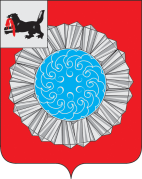 П О С Т А Н О В Л Е Н И Ег. Слюдянкаот 15.07.2019г.  № 524О  внесении   изменений  в  постановлениеадминистрации муниципального образованияСлюдянский район от 30.12.2016г.  № 572«Об утверждении административного регламента исполнения муниципальной функции «Муниципальный земельный контроль на территориях сельских поселений, входящих в состав муниципального образования Слюдянский район, в отношении органов государственной власти, органов местного самоуправления, граждан»На основании экспертного заключения ИОГКУ «Институт законодательства и правовой информации имени М.М. Сперанского» от 07 июня 2019 года № 1347 на муниципальный нормативный правовой акт, руководствуясь статьями 38, 47 Устава муниципального образования Слюдянский район (новая редакция), зарегистрированного постановлением Губернатора Иркутской области от 30 июня 2005 года № 303-П, ПОСТАНОВЛЯЮ:1. Внести в постановление администрации муниципального образования Слюдянский район от 30.12.2016 г. № 572 «Об утверждении административного регламента исполнения муниципальной функции «Муниципальный земельный контроль на территориях сельских поселений, входящих в состав муниципального образования Слюдянский район в отношении органов государственной власти, органов, местного самоуправления, граждан» следующие изменения:1.2. Исключить подпункт 13 пункта 8, пункты 55, 72, 73 административного регламента.1.3. Считать пунктом 18(1) пункт 18 административного регламента следующего содержания: «18(1). Информация по вопросам осуществления муниципального земельного контроля, сведений о ходе осуществления муниципального земельного контроля представляется заинтересованным лицам непосредственно КУМИ администрации муниципального района:1) при личном обращении;2) письменно, в случае письменного обращения заявителя;3) по телефону, электронной почте;4) посредством размещения в региональной государственной информационной системе «Региональный портал государственных и муниципальных услуг Иркутской области» в информационно-телекоммуникационной сети «Интернет» - http://38.gosuslugi.ru (Портал), на сайте Слюдянского района, и на информационных стендах в КУМИ администрации муниципального района.».1.4. Изложить пункт 36 административного регламента в следующей редакции:«36. Основанием для принятия решения о проведении плановой проверки являются утвержденные распоряжением КУМИ администрации муниципального района ежегодные планы проведения проверок на соответствующий год.».1.5. Изложить подпункт 3 пункта 39 административного регламента в следующей редакции:«3) наименование проверяемого органа государственной власти, органа местного самоуправления, должность руководителя органа государственной власти, органа местного самоуправления, иного должностного лица или уполномоченного представителя органа государственной власти, органа местного самоуправления, уполномоченного присутствовать при проведении проверки или фамилия, имя, отчество (последнее - при наличии), адрес места жительства гражданина (-н), в отношении которых проводится проверка.».1.6. Изложить пункт 60 административного регламента в следующей редакции: «60. Результатом административной процедуры является акт проверки или акт о невозможности проведения соответствующей проверки.». 1.7. Дополнить административный регламент пунктом 60(1) следующего содержания:«60(1). Способом фиксации результата административной процедуры является отметка об ознакомлении с актом проверки, о получении акта проверки с копиями приложений руководителя органа государственной власти, органа местного самоуправления, иного должностного лица или уполномоченного представителя органа государственной власти, органа местного самоуправления, фамилия, имя, отчество (последнее - при наличии) гражданина, его законного или уполномоченного представителя, в отношении которых проводилась проверка, либо отметка на почтовом уведомлении о вручении акта проверки.».1.8. В пункте 87 административного регламента слова «в пункте 62» заменить на слова «в пункте 63».1.9. Изложить пункт 88 административного регламента в следующей редакции:«88. Результатом административной процедуры является акт проверки или акт о невозможности проведения соответствующей проверки.».1.10. Дополнить административный регламент пунктом 88(1) следующего содержания:«88(1). Способом фиксации результата административной процедуры является отметка об ознакомлении с актом проверки, о получении акта проверки с копиями приложений руководителя органа государственной власти, органа местного самоуправления, иного должностного лица или уполномоченного представителя органа государственной власти, органа местного самоуправления, фамилия, имя, отчество (последнее - при наличии) гражданина, его законного или уполномоченного представителя, в отношении которых проводилась проверка, либо отметка на почтовом уведомлении о вручении акта проверки.».2. Опубликовать настоящее постановление в специальном выпуске газеты «Славное море», а также разместить на официальном сайте администрации муниципального образования Слюдянский район в информационно-телекоммуникационной сети «Интернет»: www.sludyanka.ru, в разделе «Администрация муниципального района/МКУ «Комитет по управлению муниципальным имуществом и земельным отношениям муниципального образования Слюдянский район»/Муниципальный земельный контроль».3. Контроль за исполнением настоящего постановления возложить на председателя МКУ «Комитет по управлению муниципальным имуществом и земельным отношениям муниципального образования Слюдянский район», заместителя мэра муниципального образования Слюдянский район Стаценскую Л.В.Мэр муниципального образованияСлюдянский район                                                           		                	А.Г. Шульц